Рекомендации для родителей с чего начать обучение ребенка счетуС раннего детства ребенка окружают предметы, различающиеся количеством. Категория количества — одна из наиболее абстрактных категорий мышления человека.Познание количества, количественных отношений осуществляется детьми в основном в наглядно-образной форме, в процессе предметной деятельности. Ребенок имеет дело с конкретными количествами предметов (например, различного вида игрушками). Он выделяет из группы отдельный предмет (выбирает один карандаш из всех находящихся в коробке, одну машину из всех стоящих в игровом уголке), объединяет предметы (складывает кубики в ящик, надевает на стержень колечки пирамидки), отделяет часть от других предметов (из всего строительного материала береттолько кирпичики, чтобы ставить забор).Действуя с предметами, ребенок сравнивает их количество и сообщает об этом: «Вот у меня сколько!», «А у меня больше!».Учите ребенка третьего года жизни сначала:- рассматривать, сравнивать разные группы предметов, замечать их существенные признаки: цвет, размеры, форму, группировать однородные совокупности по указанным признакам; - создавать группы из однородных предметов и называть их словами много, один, мало; - сравнивать созданные группы по количеству предметов в них и соответственно называть их словами «много» и «мало», «много — один» (один — много), много — мало (мало — много); - понимать простейшие количественные отношения, которые можно характеризовать словами больше — меньше. Малыши, как правило, слабо владеют умением самостоятельно сравнивать предметы. Поэтому  четко выделяйте признак, по которому проводе сравнение. Имейте в виду, что простейшее представление о количестве можно дать ребенку лишь в том случае, если в достаточной степени развиты речь и восприятие. При проведении игры или специального упражнения рекомендуется привлечь внимание ребенка к игрушкам, затем уточнить их названия («Что это?»), признаки предметов («Какого цвета?», «Каких размеров?», «Какой формы?»). И только после этого познакомить их с новым признаком — количеством («Сколько?»). Вопросы нужно задавать четко, эмоционально. Если ребенок не может или не хочет отвечать — не настаивайте, дайте возможность ответить в другой раз. Но в дальнейшем обязательно привлекайте его к активному участию в играх или на занятиях.Родители должны  использовать много практических советов, полезных игр и простых упражнений, которые без труда можете использовать дома. Они очень простые и разработаны с учётом возрастных особенностей и познавательных процессов и позволяют ребенку очень эффективно и быстро развиваться.Меньше чем через две недели вы будете знать всё необходимое, чтобы научить малыша считать!     Главная задача игрока — найти карточку с нужным количеством зверей. А в усложнённом варианте правил, игроки делают это наперегонки! В результате у ребёнка возникает приятная забота — посчитать зверей и скорее найти нужную карту. Со временем ребенок обучается определять количество зверей, как бы «фотографируя» карточку, и пересчитывать каждый раз уже не приходится.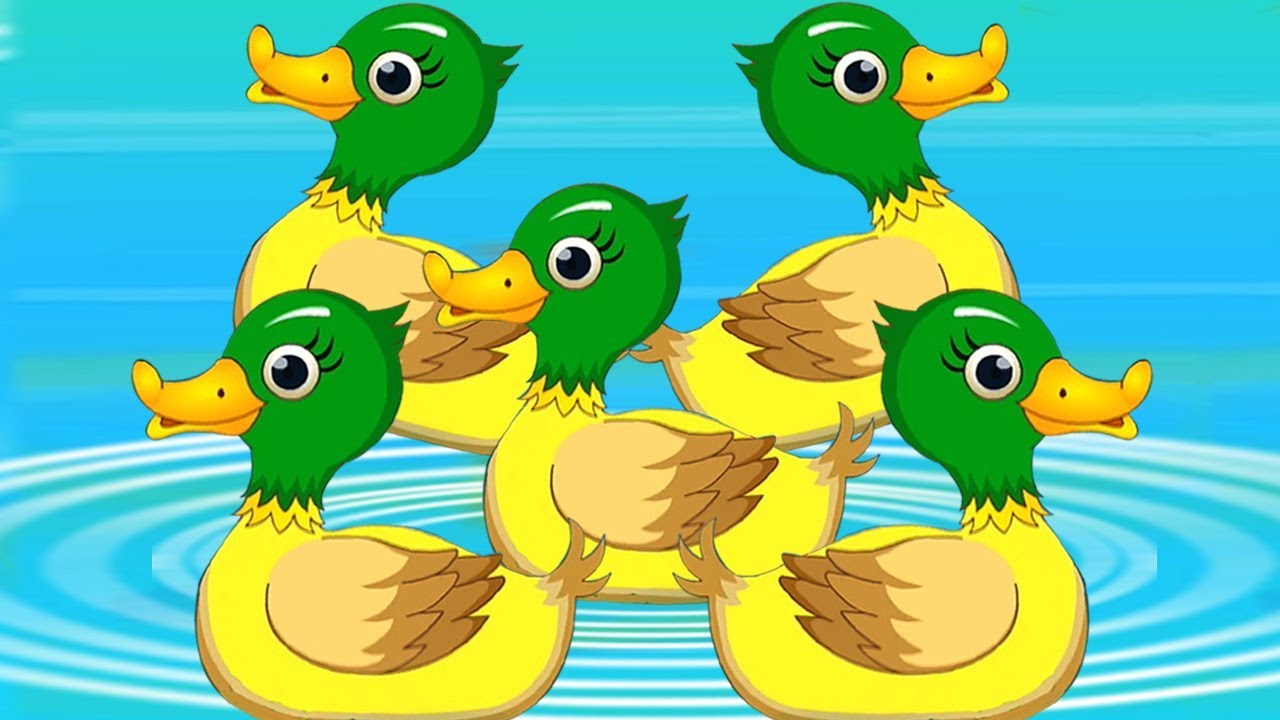 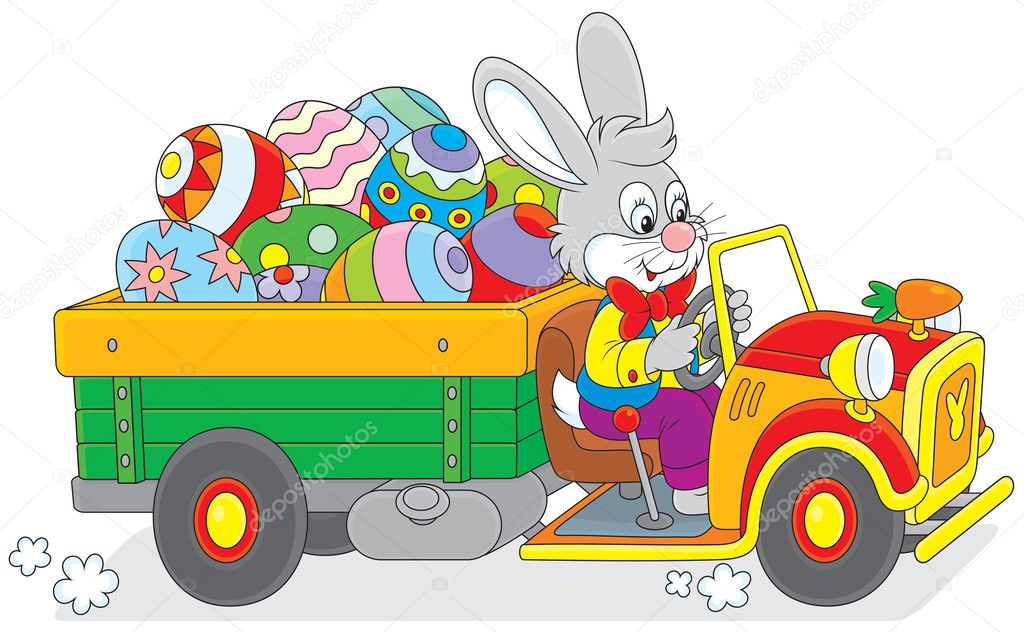 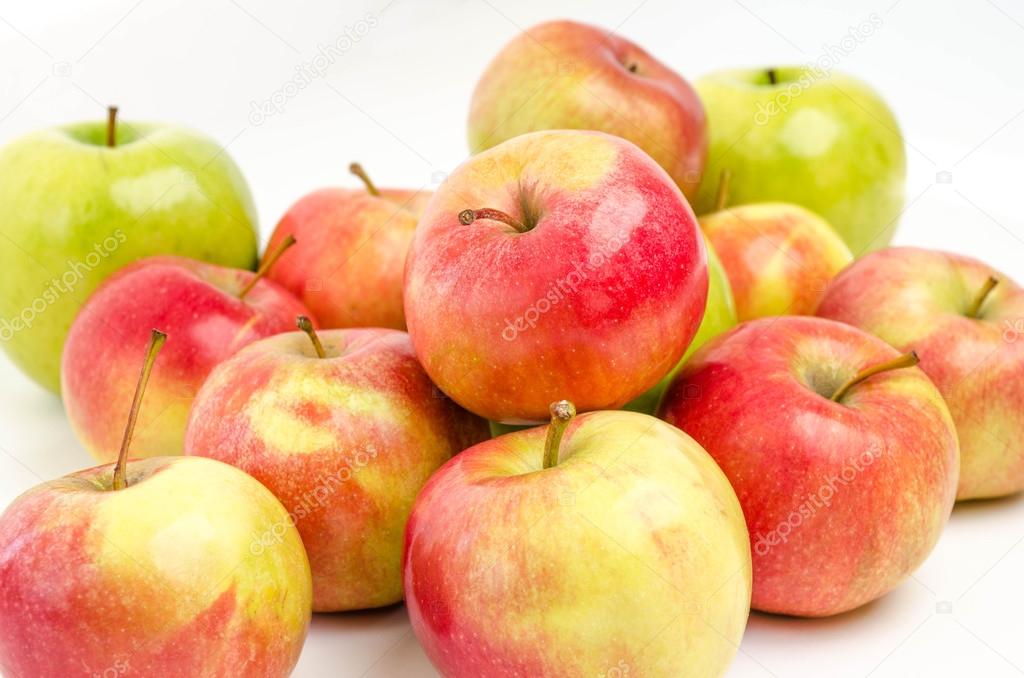 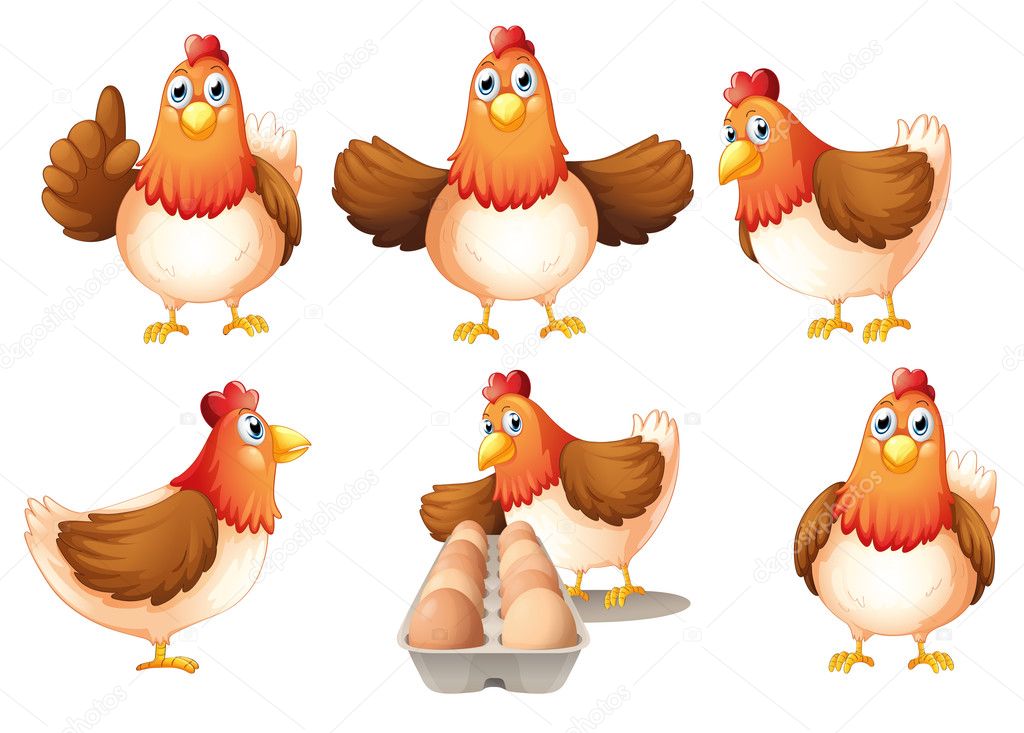 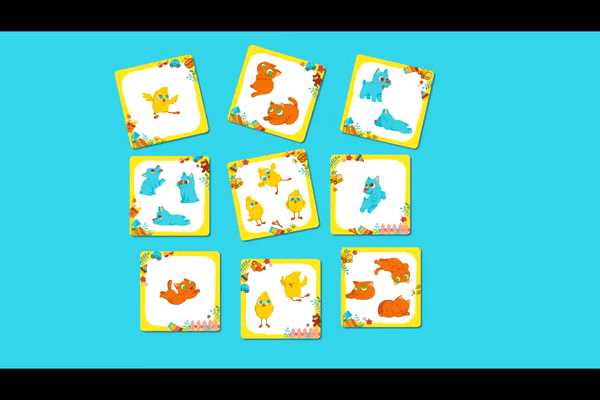 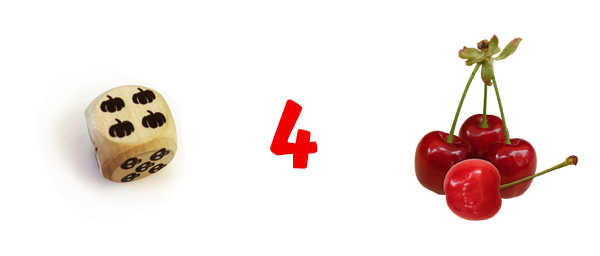 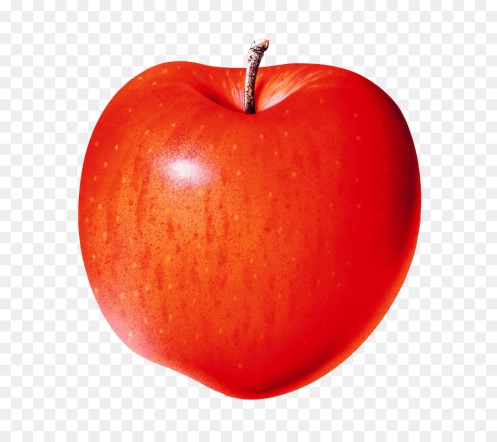 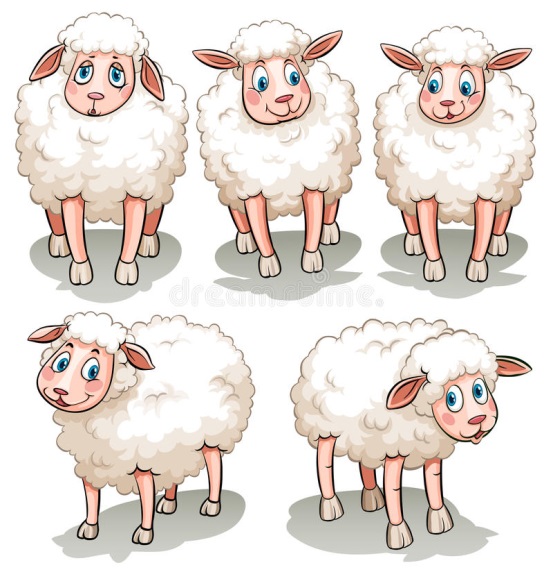 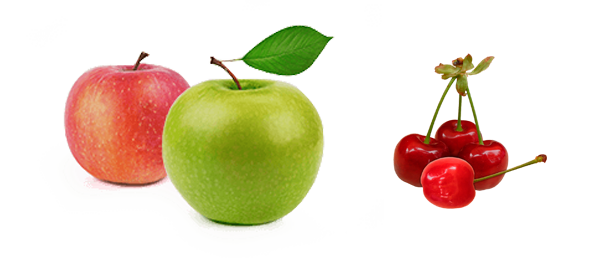 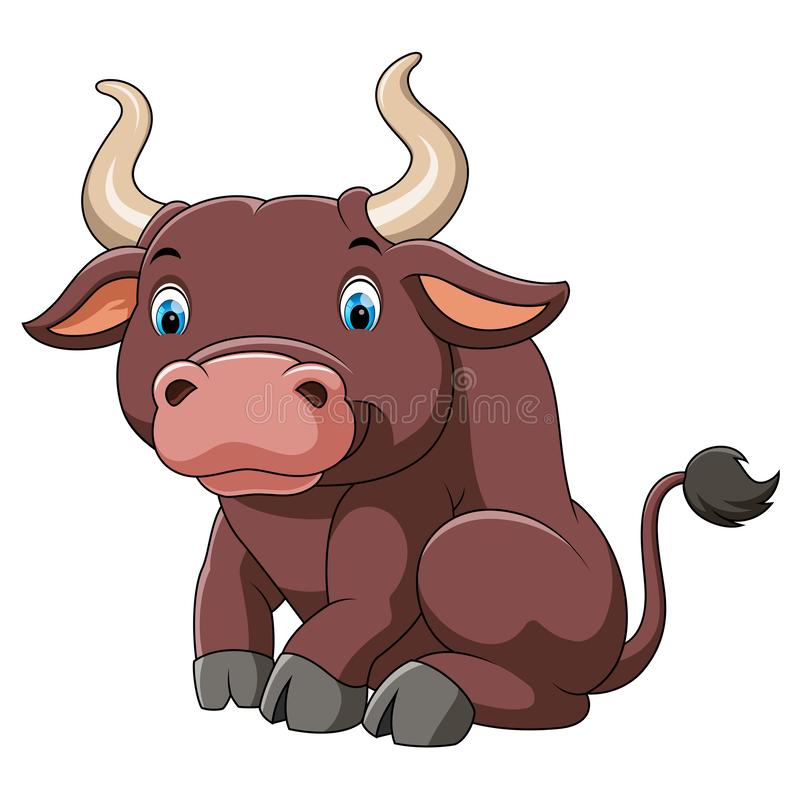 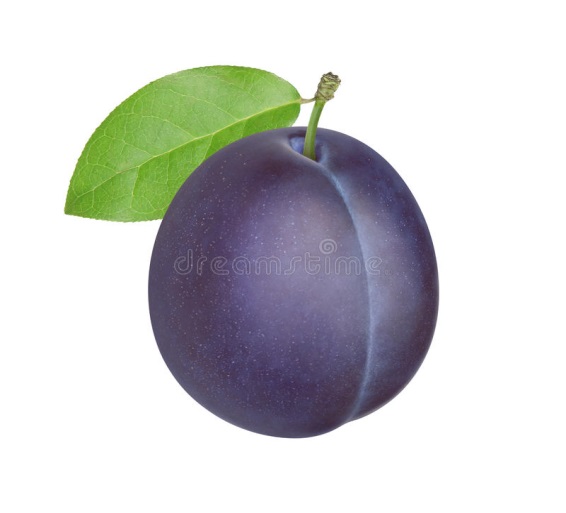 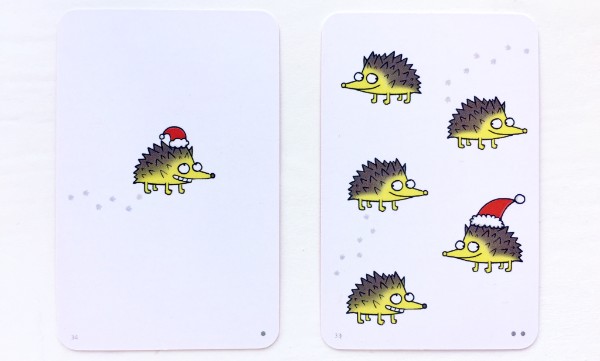 